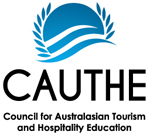 CAUTHE 2019 HDR CONFERENCE: TRAVEL BURSARY INFORMATION AND APPLICATION FORMGeneral Information The CAUTHE Executive invites applications from current Student Members of CAUTHE (as of 31 March 2019), to apply for a bursary assist with attending the 2019 CAUTHE-SMAANZ Mid-year HDR conference to be held at Southern Cross University, Gold Coast, Australia. The bursaries will provide the opportunity for existing student members who live outside south-east Queensland and who would be otherwise unable to attend the mid-year HDR conference to participate.Scheme detailsFor students who live outside south-east Queensland, bursaries are available for $250 and up to $500 (depending on location) to contribute to flights and accommodation. To be eligible for a PhD bursary, applicants must:Be enrolled as a full- or part-time HDR (PhD or Masters) student (in tourism, hospitality, events or a related field);Be an individual Student member as at 31 March 2019;Submit a presentation proposal for the 2019 Mid-year HDR conference;Have the proposal accepted by the conference reviewers;If successful, register for and present the proposal at the 2019 Mid-Year HDR Conference;Provide a statement outlining your need for funding; andBe prepared to submit a report and photo for the CAUTHE newsletter following the conference, if your application is successful.Deadlines, Application and SelectionPlease complete the application form below and return it to the CAUTHE Student Representative Isabella Ye at q.ye@business.uq.edu.au by 30 April 2019.Please complete the attached presentation proposal form and return it to the CAUTHE Student Representative Isabella Ye at q.ye@business.uq.edu.au by 30 April 2019.Presentation proposal submission does not automatically result in selection. A maximum of eight bursaries will be granted at the discretion of the CAUTHE Executive committee.Non-CAUTHE students (as of 31 March 2019) and Gold Coast based students are ineligible to apply for this bursary. Additionally, recipients of a bursary to attend the 2018 Mid-year HDR conference (held at the University of Queensland) are ineligible to apply. Previous CAUTHE PhD bursary recipients awarded funds to attend the CAUTHE conference (held annually in February) are eligible to apply to this scheme.Applicants will be notified no later than 30 May 2019 on the outcome of the application.ContactIf you have any questions about this application, please contact the CAUTHE Student Representative Isabella Ye at q.ye@business.uq.edu.au.CAUTHE 2019 HDR CONFERENCE BURSARYAPPLICATION FORMShort statement outlining need for funding and of how conference attendance might aid your candidature (maximum 300 words)Please provide an estimate of how this bursary will be spent (include individual costs and links to airlines/hotels):Please complete:Applicant signature ____________________________________________Date ___________SubmissionEmail your presentation proposal form and completed application form to Isabella Ye at q.ye@business.uq.edu.au by 30 April 2019._________________________________________________________________________________SUMMARY INFORMATION Title (Mr, Mrs, Ms, etc)First nameLast nameUniversity or InstitutionCity / State / CountryFlights:Accommodation:APPLICANT CHECKLISTI am enrolled as a current HDR studentYesNoI confirm that I was not awarded a CAUTHE bursary to attend the 2018 Mid-year HDR conference (held at the University of Queensland)YesNoI confirm that I have submitted a presentation proposal to the CAUTHE 2019 Mid-Year HDR ConferenceYesNoI confirm that I am an individual current Student member of CAUTHE My CAUTHE username is: ………………………………………….YesNoI have provided a short statement outlining my need for fundingYesNoI confirm that if I am successful I will register for and present my proposal at the 2019 Mid-Year HDR Conference on the Gold CoastYesNoI will submit a conference report and photo for the CAUTHE newsletter by the end of July following the conference, if my application is successfulYesNo